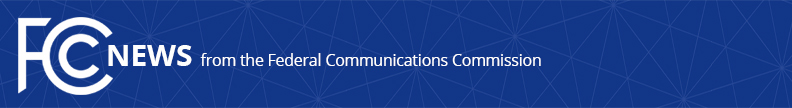 Media Contact: Shiva Goel, (202) 418-2500shiva.goel@fcc.govFor Immediate ReleaseCOMMISSIONER STARKS TO TRAVEL TO INTERNATIONAL TELECOMMUNICATION UNION’S PLENIPOTENTIARY CONFERENCE AS PART OF THE OFFICIAL UNITED STATES DELEGATIONBUCHAREST, ROMANIA, September 26, 2022—Commissioner Starks will travel to Bucharest, Romania as part of the United States delegation to the International Telecommunication Union (ITU) Plenipotentiary Conference.  The conference, the highest governing and policy-making body for the ITU, will set the ITU’s strategic plan for the next four years, as well as hold an election for the next Secretary General.  Commissioner Starks issued the following statement:“I’m honored to join the United States’ delegation to the Plenipotentiary Conference, and especially proud to support Doreen Bodgan-Martin for the next Secretary General. She is a visionary leader on the future of digital connectivity. I’ll be there on the ground to support her in Bucharest for this extremely important election.” Commissioner Starks will meet with other foreign leaders to discuss Bodgan-Martin’s candidacy, continue to push for an innovative and inclusive digital future, and support the United States on other matters before the conference. He’ll participate in the Commission’s September Open Meeting remotely, from Bucharest, to showcase the importance of these issues.###Office of Commissioner Geoffrey Starks: (202) 418-2500 ASL Videophone: (844) 432-2275
Twitter: @GeoffreyStarks www.fcc.gov/about/leadership/geoffrey-starksThis is an unofficial announcement of Commission action.  Release of the full text of a Commission order constitutes official action.  See MCI v. FCC, 515 F.2d 385 (D.C. Cir. 1974).